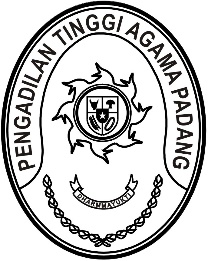 Nomor     	: W3-A/ /OT.00/5/2023	24 Mei 2023Lampiran	: -Perihal	:	Kegiatan IKBIYth.Ketua Pengadilan Agama Se- Sumatera BaratAssalamu’alaikum Warahmatullahi Wabarakatuh.Berdasarkan Surat Edaran Ketua Pengadilan Tinggi Agama Padang Nomor 1 Tahun 2023 tentang Pemberlakuan Rumusan Hasil Rapat Kerja Daerah PTA Padang dan PA se Wilayah Hukum PTA tahun 2023, disampaikan hal sebagai berikut:Di Bidang Organisasi Pendukung disebutkan bahwa Persatuan Wanita Pengadilan Agama Se-Sumatera Barat membentuk forum silaturrahim wanita Peradilan Agama dengan nama IKBI PTA SUMBAR ( Ikatan Keluarga Besar Ibu-Ibu PTA se SUMBAR) yang kegiatannya sekurang-kurangnya mengikuti acara diskusi hukum, acara PTWP dan Binwas oleh PTA Padang;Untuk mendukung kegiatan sebagaimana tersebut pada angka 1, diintruksikan kepada Ketua, Wakil Ketua, Panitera, dan Sekretaris masing-masing menyetorkan dana sebesar Rp 15.000 pada setiap bulannya, dimulai dari bulan Maret melalui rekening Bank Mandiri 134-00-0436342-9 a.n. Eniranova (Bendahara Dharmayukti Karini PTA Padang). Setelah itu melakukan konfirmasi kepada di nomor HP/ Whatsapp 081395851063.Demikian disampaikan, atas pelaksanaannya diucapkan terima kasih.Wassalam,Ketua,Dr. Drs. H. Pelmizar, M.H.I.NIP. 195611121981031009